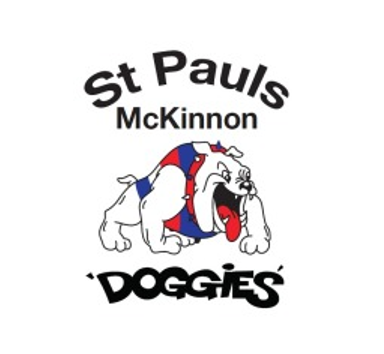 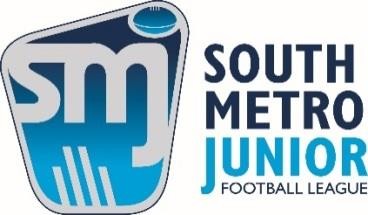 PURPOSEThis policy is intended to assist the St Paul’s McKinnon Junior Football Club in ensuring all incoming Paul’s McKinnon Junior Football Club staff and volunteers are aware of and meet the minimum behavioural standards expected, and is designed to ensure that child safety, equality, and fair treatment are issues at the core of the St Paul’s McKinnon Junior Football Club culture. Further, it is intended to give St Paul’s McKinnon Junior Football Club staff guidelines by which to make the right decisions during the hiring process.EQUAL OPPORTUNITY AND DISCRIMINATIONThe St Paul’s McKinnon Junior Football Club will give equal consideration to the submissions of all applicants and will not show bias or discrimination on the grounds of gender, race, age, disability, sexual orientation, religion, or any other characteristic.Recruitment staff will treat all applicants with the same respect and will provide an “even playing field” during interviews. This includes, but is not limited to, using the same base list of questions for applicants (except when pursuing the specifics of an applicant’s career), allowing the same amount of time for interviews, and allowing the applicants equal chances to ask their own questions.The St Paul’s McKinnon Junior Football Club will not terminate the employment or role of an employee or volunteer based on these characteristics.This clause is intended to work in conjunction with the SMJFL’s “Equal Opportunity, Bullying and Harassment Policy” which should be referred to for more detail.APPLICANT SCREENINGIt is the responsibility of the St Paul’s McKinnon Junior Football Club to conduct adequate background checks on applicants under consideration for a position with the St Paul’s McKinnon Junior Football Club. The applicant may only be offered a position if they both agree to and satisfactorily pass these requirements.Applicants must supply personal and professional referees with their application. St Paul’s McKinnon Junior Football Club staff will contact these referees to ensure the suitability of the applicant to our organisation.Prior to being offered a position with the St Paul’s McKinnon Junior Football Club, applicants will be required to sign a” Member Protection Declaration”.Prior to commencing employment with the St Paul’s McKinnon Junior Football Club, the successful applicant must attain a valid Working with Children Check (WWCC). The St Paul’sMcKinnon Junior Football Club may offer a position to an applicant prior to the WWCC being attained, on the condition that the applicant gains one before commencing work.Working with Children Checks must be verified via Oho and sighted by a current St Paul’s McKinnon Junior Football Club staff member to meet the requirements.In addition to these regulated checks, the St Paul’s McKinnon Junior Football Club staff member(s) undertaking the recruitment process must strive to determine the compatibility of all applicants to these standards through the applicants’ CV and any resulting interviews. Recruiters can consult the “Best Recruitment Practices and Guidelines” during this process.Any applicant hired by the St Paul’s McKinnon Junior Football Club will commence under a two-month probation period, during which the St Paul’s McKinnon Junior Football Club may further assess the applicant’s suitability to the role and ensure they pose no threat to child safety standards.CONFIDENTIALITYThe St Paul’s McKinnon Junior Football Club will treat all information obtained during the application process with discretion and will not share this information with third parties or other applicants, with the exception of information required for the stated background checks.The St Paul’s McKinnon Junior Football Club may retain applicants’ contact information and application documents against the possibility of future employment opportunities. Applicants may request for their information to not be kept at any time following an unsuccessful application.DISCLOSUREThis Policy must be made available to all applicants from the commencement of the application process, to ensure their full understanding of rights and requirements prior to submitting an application.Updated By:	Dana Forte Approved By:	Aron NewboultEndorsed By:     SMJFLDate for Review: March 2023